Your recent request for information is replicated below, together with our response.Following on from FOI Request 23-1711:-Please provide the timescales for each of the applications submitted for Flexible Retirement in the last 5 years, from when the first communication was received from each individual to go ahead and start the process to the finish when the individual was then advised if approved or refused.Timeframes range for approved applications.  From data gathered they range from 85 days to 478 days from first communication to implementation.If you require any further assistance please contact us quoting the reference above.You can request a review of this response within the next 40 working days by email or by letter (Information Management - FOI, Police Scotland, Clyde Gateway, 2 French Street, Dalmarnock, G40 4EH).  Requests must include the reason for your dissatisfaction.If you remain dissatisfied following our review response, you can appeal to the Office of the Scottish Information Commissioner (OSIC) within 6 months - online, by email or by letter (OSIC, Kinburn Castle, Doubledykes Road, St Andrews, KY16 9DS).Following an OSIC appeal, you can appeal to the Court of Session on a point of law only. This response will be added to our Disclosure Log in seven days' time.Every effort has been taken to ensure our response is as accessible as possible. If you require this response to be provided in an alternative format, please let us know.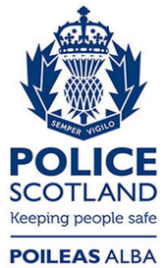 Freedom of Information ResponseOur reference:  FOI 23-1758Responded to:  27th July 2023